Domáce úlohy pre 2.roč. od 30.3.do 3.4.2020Matematika:Porovnávanie čísla 9 a číselný rad. Určiť správne znamienko pri porovnávaní.Rozklad čísla 9.Prepíš si príklady do zošitu a vypočítaj!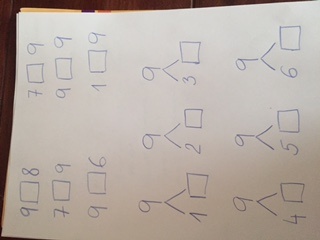 Čítanie:Čítanie tlačeného a písaného textu s porozumením. Čítanka strana 12- 17.Písanie:Opis písaného a tlačeného textu z čítanky strana 12-17Vecné učenie:Sviatky jari – Veľká nocTypické veľkonočné zvyky - oblievanie vodou, šibanie prútikmi, maľovanie veľkonočných vajíčok, rozdávanie čokoládových zajačikov a kuriatok 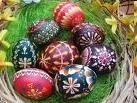 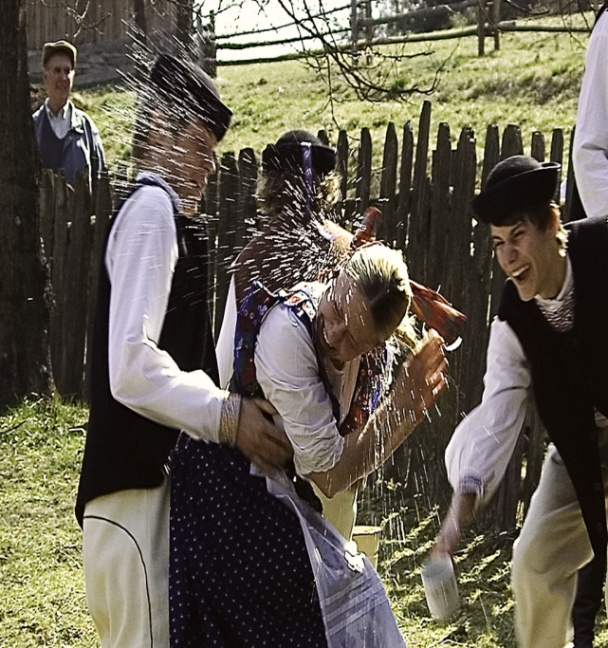 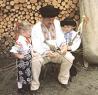 Nakresli si veľkonočné vajíčko do zošitu z vecného učiva. Vyfarbi si obrázok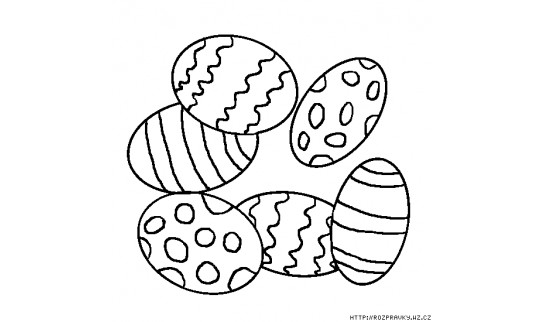 Domáce zvieratá a ich mláďatá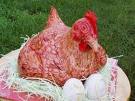 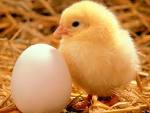 sliepka	kuriatko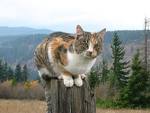 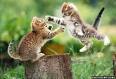 mačka	mačiatka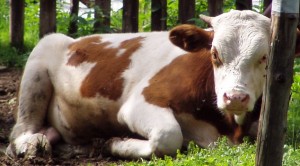 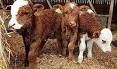 krava	teliatko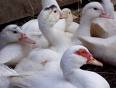 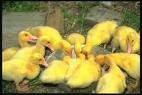 hus	húsatká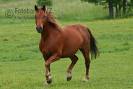 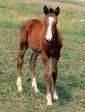 kôň	žriebatko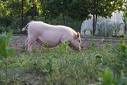 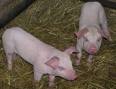 prasa	prasiatkaNakresli aj ty nejaké domáce zvieratká do zošitu z vecného učiva.Ak máš doma plastelínu tak zvieratko vymodeluj.